Large label template: 93mm x 27mm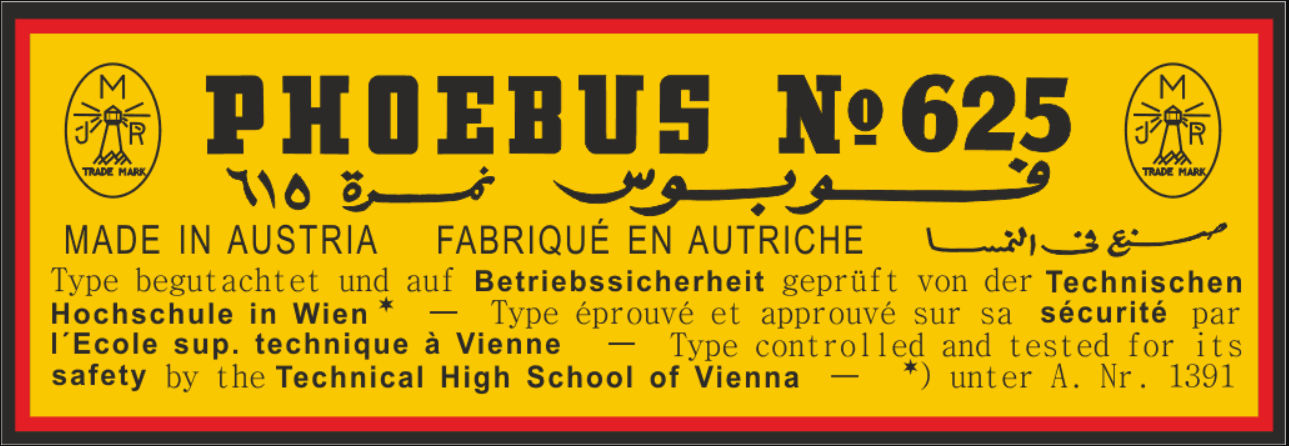 